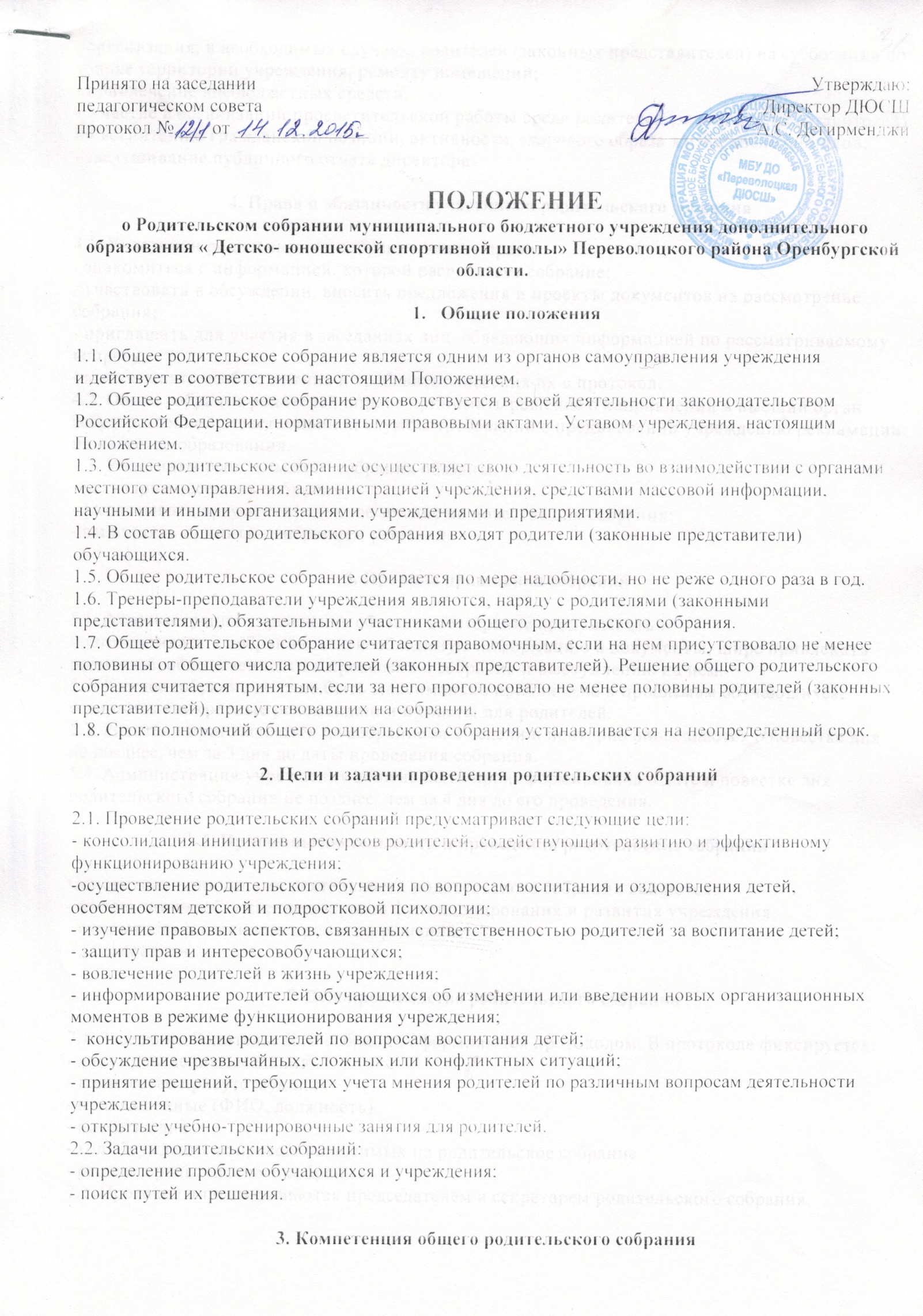 К компетенции общего родительского собрания относится:- выборы членов Совета Учреждения из числа родителей (законных представителей);- организация, в необходимых случаях, родителей (законных представителей) на субботники по уборке территории учреждения, ремонту помещений;- привлечение внебюджетных средств;-  участие в организации просветительской работы среди родителей (законных представителей) по воспитанию гражданской позиции, активности, здорового образа жизни воспитанников;- заслушивание публичного отчета директора.4. Права и обязанности участников родительского собрания4.1. Участники родительского собрания имеют право:- знакомиться с информацией, которой располагает собрание;- участвовать в обсуждении, вносить предложения и проекты документов на рассмотрение собрания;- приглашать для участия в заседаниях лиц, обладающих информацией по рассматриваемому вопросу;- высказывать особые мнения и требовать занесения их в протокол.4.2. Общее собрание родителей вправе принимать решение о направлении в высший орган государственной аттестационной службы требований о предъявлении учреждению рекламации на качество образования.4.3. Участники родительского собрания обязаны:- регулярно посещать собрания;- высказывать аргументированное мнение по повестке дня собрания;- выполнять принятые собранием решения.5. Правила проведения собраний5.1. Администрация учреждения обязана всесторонне продумывать и подготавливать к собранию всю необходимую информацию и документы, шире привлекать родителей, общественность к проведению собрания и выступлению на нем.5.2. Каждое собрание должно быть максимально приближено к проблемам обучающихся, содержать конкретные рекомендации и советы для родителей.5.3. Родители приглашаются на собрание за 2 недели и повторно оповещаются о повестке дня не позднее, чем за 3 дня до даты проведения собрания.5.4. Администрация учреждения должна быть проинформирована о дате и повестке дня родительского собрания не позднее, чем за 4 дня до его проведения.6. Принципы деятельности и проведения родительских собранийОсновными принципами деятельности родительского собрания являются:- коллективное обсуждение вопросов функционирования и развития учреждения;- открытость и гласность принятия решений;- демократизм.7. Делопроизводство родительского собрания7.1. Заседания Родительского собрания оформляются протоколом. В протоколе фиксируется:- дата проведения заседания- количество присутствующих- приглашенные (ФИО, должность)- повестка дня- ход обсуждения вопросов, выносимых на родительское собрание- решение родительского собрания.7.2. Протоколы подписываются председателем и секретарем родительского собрания.